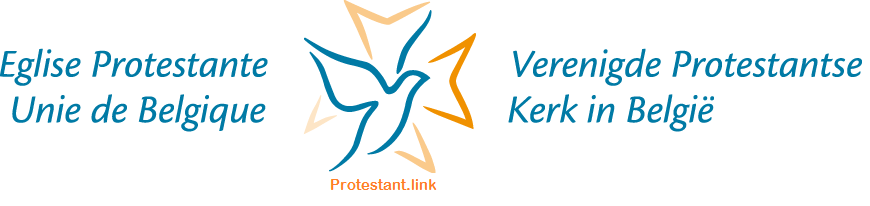 NOTE DE FRAIS 2024         ONKOSTENREKENING 2024Datum:  Date:Je vous remercie de payer cette note de frais sur le compte bancaire indiqué. Les justificatifs sont à joindre à ce document. Dank bij voorbaat om deze onkostenrekening op mijn rekeningnummer te betalen. De bewijsstuken zijn aan dit document bij te voegen. Naam/Nom :			---------------------------------------------Adres/Adresse :		---------------------------------------------Handtekening/Signature :	---------------------------------------------Vermelding bij betalingCommunication RekeningnummerN° de compteStorten kan op rekeningnummer Verser sur le n° de compteIBAN  BIC		date / datumVergadering (van-tot; trein/auto) of andere kostenRéunion (de – à ; train/auto) ou autres fraisAantal km.tarief 2024Nombre de km.tarif 2024(0,4269€/km)BedragMontantTotal